RIGOBERTO VAZQUEZ NAVARRO
RIGOBERTO VAZQUEZ NAVARRO
RIGOBERTO VAZQUEZ NAVARRO
RIGOBERTO VAZQUEZ NAVARRO
RIGOBERTO VAZQUEZ NAVARRO
EXPERIENCIA LABORAL:
SEAPAL-VallartaCargo o Puesto desempeñado: Director Operativo.HISTORIAL LABORAL:Jefe de Control de Calidad en Bebidas Purificadas de AcapulcoFORMACIÓN ACADÉMICA:Ingeniería en Alimentos por I.T.MarMaster Internacional en Operación y Mantenimiento de Plantas de Tratamiento de Aguas. 2016EXPERIENCIA LABORAL:
SEAPAL-VallartaCargo o Puesto desempeñado: Director Operativo.HISTORIAL LABORAL:Jefe de Control de Calidad en Bebidas Purificadas de AcapulcoFORMACIÓN ACADÉMICA:Ingeniería en Alimentos por I.T.MarMaster Internacional en Operación y Mantenimiento de Plantas de Tratamiento de Aguas. 2016Cargo: Director Operativo.Cargo: Director Operativo.EXPERIENCIA LABORAL:
SEAPAL-VallartaCargo o Puesto desempeñado: Director Operativo.HISTORIAL LABORAL:Jefe de Control de Calidad en Bebidas Purificadas de AcapulcoFORMACIÓN ACADÉMICA:Ingeniería en Alimentos por I.T.MarMaster Internacional en Operación y Mantenimiento de Plantas de Tratamiento de Aguas. 2016EXPERIENCIA LABORAL:
SEAPAL-VallartaCargo o Puesto desempeñado: Director Operativo.HISTORIAL LABORAL:Jefe de Control de Calidad en Bebidas Purificadas de AcapulcoFORMACIÓN ACADÉMICA:Ingeniería en Alimentos por I.T.MarMaster Internacional en Operación y Mantenimiento de Plantas de Tratamiento de Aguas. 2016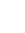 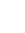 Av. Francisco Villa s/n, esquina Manuel Ávila CamachoPuerto Vallarta  C.P.48330EXPERIENCIA LABORAL:
SEAPAL-VallartaCargo o Puesto desempeñado: Director Operativo.HISTORIAL LABORAL:Jefe de Control de Calidad en Bebidas Purificadas de AcapulcoFORMACIÓN ACADÉMICA:Ingeniería en Alimentos por I.T.MarMaster Internacional en Operación y Mantenimiento de Plantas de Tratamiento de Aguas. 2016EXPERIENCIA LABORAL:
SEAPAL-VallartaCargo o Puesto desempeñado: Director Operativo.HISTORIAL LABORAL:Jefe de Control de Calidad en Bebidas Purificadas de AcapulcoFORMACIÓN ACADÉMICA:Ingeniería en Alimentos por I.T.MarMaster Internacional en Operación y Mantenimiento de Plantas de Tratamiento de Aguas. 2016EXPERIENCIA LABORAL:
SEAPAL-VallartaCargo o Puesto desempeñado: Director Operativo.HISTORIAL LABORAL:Jefe de Control de Calidad en Bebidas Purificadas de AcapulcoFORMACIÓN ACADÉMICA:Ingeniería en Alimentos por I.T.MarMaster Internacional en Operación y Mantenimiento de Plantas de Tratamiento de Aguas. 2016EXPERIENCIA LABORAL:
SEAPAL-VallartaCargo o Puesto desempeñado: Director Operativo.HISTORIAL LABORAL:Jefe de Control de Calidad en Bebidas Purificadas de AcapulcoFORMACIÓN ACADÉMICA:Ingeniería en Alimentos por I.T.MarMaster Internacional en Operación y Mantenimiento de Plantas de Tratamiento de Aguas. 2016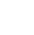 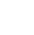 322 2269445 ext.1114EXPERIENCIA LABORAL:
SEAPAL-VallartaCargo o Puesto desempeñado: Director Operativo.HISTORIAL LABORAL:Jefe de Control de Calidad en Bebidas Purificadas de AcapulcoFORMACIÓN ACADÉMICA:Ingeniería en Alimentos por I.T.MarMaster Internacional en Operación y Mantenimiento de Plantas de Tratamiento de Aguas. 2016EXPERIENCIA LABORAL:
SEAPAL-VallartaCargo o Puesto desempeñado: Director Operativo.HISTORIAL LABORAL:Jefe de Control de Calidad en Bebidas Purificadas de AcapulcoFORMACIÓN ACADÉMICA:Ingeniería en Alimentos por I.T.MarMaster Internacional en Operación y Mantenimiento de Plantas de Tratamiento de Aguas. 2016EXPERIENCIA LABORAL:
SEAPAL-VallartaCargo o Puesto desempeñado: Director Operativo.HISTORIAL LABORAL:Jefe de Control de Calidad en Bebidas Purificadas de AcapulcoFORMACIÓN ACADÉMICA:Ingeniería en Alimentos por I.T.MarMaster Internacional en Operación y Mantenimiento de Plantas de Tratamiento de Aguas. 2016EXPERIENCIA LABORAL:
SEAPAL-VallartaCargo o Puesto desempeñado: Director Operativo.HISTORIAL LABORAL:Jefe de Control de Calidad en Bebidas Purificadas de AcapulcoFORMACIÓN ACADÉMICA:Ingeniería en Alimentos por I.T.MarMaster Internacional en Operación y Mantenimiento de Plantas de Tratamiento de Aguas. 2016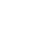 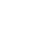 rvelazquez@seapal.onmicrosoft.comEXPERIENCIA LABORAL:
SEAPAL-VallartaCargo o Puesto desempeñado: Director Operativo.HISTORIAL LABORAL:Jefe de Control de Calidad en Bebidas Purificadas de AcapulcoFORMACIÓN ACADÉMICA:Ingeniería en Alimentos por I.T.MarMaster Internacional en Operación y Mantenimiento de Plantas de Tratamiento de Aguas. 2016EXPERIENCIA LABORAL:
SEAPAL-VallartaCargo o Puesto desempeñado: Director Operativo.HISTORIAL LABORAL:Jefe de Control de Calidad en Bebidas Purificadas de AcapulcoFORMACIÓN ACADÉMICA:Ingeniería en Alimentos por I.T.MarMaster Internacional en Operación y Mantenimiento de Plantas de Tratamiento de Aguas. 2016EXPERIENCIA LABORAL:
SEAPAL-VallartaCargo o Puesto desempeñado: Director Operativo.HISTORIAL LABORAL:Jefe de Control de Calidad en Bebidas Purificadas de AcapulcoFORMACIÓN ACADÉMICA:Ingeniería en Alimentos por I.T.MarMaster Internacional en Operación y Mantenimiento de Plantas de Tratamiento de Aguas. 2016EXPERIENCIA LABORAL:
SEAPAL-VallartaCargo o Puesto desempeñado: Director Operativo.HISTORIAL LABORAL:Jefe de Control de Calidad en Bebidas Purificadas de AcapulcoFORMACIÓN ACADÉMICA:Ingeniería en Alimentos por I.T.MarMaster Internacional en Operación y Mantenimiento de Plantas de Tratamiento de Aguas. 2016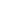 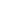 www.seapal.gob.mxEXPERIENCIA LABORAL:
SEAPAL-VallartaCargo o Puesto desempeñado: Director Operativo.HISTORIAL LABORAL:Jefe de Control de Calidad en Bebidas Purificadas de AcapulcoFORMACIÓN ACADÉMICA:Ingeniería en Alimentos por I.T.MarMaster Internacional en Operación y Mantenimiento de Plantas de Tratamiento de Aguas. 2016EXPERIENCIA LABORAL:
SEAPAL-VallartaCargo o Puesto desempeñado: Director Operativo.HISTORIAL LABORAL:Jefe de Control de Calidad en Bebidas Purificadas de AcapulcoFORMACIÓN ACADÉMICA:Ingeniería en Alimentos por I.T.MarMaster Internacional en Operación y Mantenimiento de Plantas de Tratamiento de Aguas. 2016EXPERIENCIA LABORAL:
SEAPAL-VallartaCargo o Puesto desempeñado: Director Operativo.HISTORIAL LABORAL:Jefe de Control de Calidad en Bebidas Purificadas de AcapulcoFORMACIÓN ACADÉMICA:Ingeniería en Alimentos por I.T.MarMaster Internacional en Operación y Mantenimiento de Plantas de Tratamiento de Aguas. 2016EXPERIENCIA LABORAL:
SEAPAL-VallartaCargo o Puesto desempeñado: Director Operativo.HISTORIAL LABORAL:Jefe de Control de Calidad en Bebidas Purificadas de AcapulcoFORMACIÓN ACADÉMICA:Ingeniería en Alimentos por I.T.MarMaster Internacional en Operación y Mantenimiento de Plantas de Tratamiento de Aguas. 2016